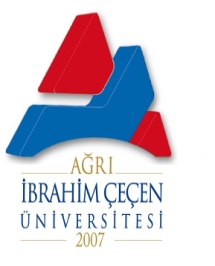 AĞRI İBRAHİM ÇEÇEN ÜNİVERSİTESİKALİTE KOMİSYONUTOPLANTI TUTANAĞI FORMUToplantı Konusu: Toplantı Konusu: Toplantı No: Toplantı No: Toplantı Konusu: Toplantı Konusu: Tarih ve Saat: Tarih ve Saat: Toplantı Başkanı: Toplantı Başkanı: Yer: Yer: Raportör: Raportör: Raportör: Raportör: Görüşülen Konular / Alınan KararlarGörüşülen Konular / Alınan KararlarGörüşülen Konular / Alınan KararlarGörüşülen Konular / Alınan KararlarBir Sonraki ToplantıBir Sonraki ToplantıBir Sonraki ToplantıToplantı GündemiToplantı Tarihi – SaatiToplantı Yeri